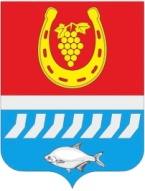 СОБРАНИЕ ДЕПУТАТОВ ЦИМЛЯНСКОГО РАЙОНАРЕШЕНИЕ23.12.2021                                              № 39                                            г. ЦимлянскО внесении изменений в решение Собрания депутатов Цимлянского района от 12.11.2019№ 240 «О Контрольно-счетной палатеЦимлянского района»В соответствии с Федеральным законом от 07.02.2011 № 6-ФЗ «Об общих принципах организации и деятельности контрольно-счетных органов субъектов Российской Федерации и муниципальных образований», Уставом муниципального образования «Цимлянский район», Собрание депутатов Цимлянского районаРЕШИЛО:Внести в решение Собрания депутатов Цимлянского района от 12.11.2019 № 240 «О Контрольно-счетной палате Цимлянского района» следующие изменения:1.1. Приложение к решению Собрания депутатов Цимлянского района от 12.11.2019 № 240 «О Контрольно-счетной палате Цимлянского района» изложить в новой редакции, согласно приложению к настоящему решению.	1.2. Дополнить решение пунктами 3, 4, 5 следующего содержания:«3. Лицо, замещающее должность председателя Контрольно-счетной палаты Цимлянского района на день вступления в силу настоящего решения, продолжает исполнять должностные обязанности по соответствующей должности муниципальной службы до расторжения (прекращения) в установленном порядке трудового договора, заключенного с ним.».	«4. Гарантии, предусмотренные статьями 20 – 28 Положения о Контрольно-счетной палате Цимлянского района, утвержденного настоящим решением, председателю Контрольно-счетной палаты Цимлянского района, проходящему муниципальную службу на должности муниципальной службы на день вступления в силу настоящего решения, не предоставляются.».«5. Полномочия представителя нанимателя (работодателя) в отношении
председателя Контрольно-счетной палаты Цимлянского района, проходящего
муниципальную службу на должности муниципальной службы на день вступления в силу настоящего решения, до дня расторжения (прекращения) с ним трудового договора осуществляет председатель Собрания депутатов – глава Цимлянского района.».	2. Соответственно пункты 3,4 решения считать пунктами 6,7.3.	Настоящее решение вступает в силу с 01 января 2022 года.4. Контроль за исполнением решения возложить на комиссию по бюджету, налогам и собственности Собрания депутатов Цимлянского района.Председатель Собрания депутатов –глава Цимлянского района                                                               Л.П. ПерфиловаПриложениек решению Собрания депутатов Цимлянского района от 23.12.2021 № 39ПОЛОЖЕНИЕо Контрольно-счетной палате Цимлянского районаСтатья 1. Статус Контрольно-счетной палаты Цимлянского районаКонтрольно-счетная палата Цимлянского района (далее – Контрольно-счетная палата) является постоянно действующим органом внешнего муниципального финансового контроля, входящим в структуру органов местного самоуправления и образуемым Собранием депутатов Цимлянского района.Контрольно-счетная палата обладает организационной и функциональной независимостью и осуществляет свою деятельность самостоятельно.Деятельность Контрольно-счетной палаты не может быть приостановлена, в том числе в связи с досрочным прекращением полномочий Собрания депутатов Цимлянского района.Контрольно-счетная палата подотчетна Собранию депутатов Цимлянского района.Контрольно-счетная палата является органом местного самоуправления и входит в структуру органов местного самоуправления Цимлянского района, обладает правами юридического лица, имеет гербовую печать и бланки со своим наименованием и с изображением герба Цимлянского района.Контрольно-счетная палата может учреждать ведомственные награды и знаки отличия, утверждать положения об этих наградах и знаках, их описания и рисунки, порядок награждения.7.  Местонахождение Контрольно-счетной палаты: Ростовская область, город Цимлянск, улица Ленина, дом 24.	Почтовый адрес Контрольно-счетной палаты: 347320, Россия, Ростовская область, город Цимлянск, улица Ленина, дом 24.Статья 2. Принципы деятельности Контрольно-счетной палатыДеятельность Контрольно-счетной палаты основывается на принципах законности, объективности, эффективности, независимости, открытости и гласности.Статья 3. Состав и структура Контрольно-счетной палаты1.	Контрольно-счетная палата образуется в составе председателя Контрольно- счетной палаты и аппарата Контрольно-счетной палаты.В состав аппарата Контрольно-счетной палаты входят инспекторы и иные штатные работники. На инспекторов возлагаются обязанности по организации и непосредственному проведению внешнего муниципального финансового контроля в пределах компетенции Контрольно-счетной палаты.В целях организационного и материально-технического обеспечения деятельности Контрольно-счетной палаты в состав аппарата Контрольно-счетной палаты могут включаться должности, не относящиеся к должностям муниципальной службы.2.	Председатель Контрольно-счетной палаты замещает муниципальную должность, инспекторы Контрольно-счетной палаты замещают должности
муниципальной службы.3.	Срок полномочий председателя Контрольно-счетной палаты составляет 5 лет.4.	Структура и штатная численность Контрольно-счетной палаты
устанавливаются Собранием депутатов Цимлянского района по представлению председателя Контрольно-счетной палаты в пределах средств, предусмотренных решением о бюджете Цимлянского района на содержание Контрольно-счетной палаты.5.	Права, обязанности и ответственность работников аппарата Контрольно-счетной палаты определяются Федеральным законом от 07.02.2011 № 6-ФЗ «Об общих принципах организации и деятельности контрольно-счетных органов субъектов Российской Федерации и муниципальных образований», законодательством о муниципальной службе, трудовым законодательством и иными нормативными правовыми актами, содержащими нормы трудового права.Статья 4. Порядок назначения на должность председателя Контрольно-счетной палаты1.	Председатель Контрольно-счетной палаты назначается на должность Собранием депутатов Цимлянского района.2.	Предложения о кандидатурах для назначения на должность председателя
Контрольно-счетной палаты вносятся на рассмотрение в Собрание депутатов
Цимлянского района председателем Собрания депутатов – главой Цимлянского района, депутатами Собрания депутатов Цимлянского района – не менее одной трети от установленного числа депутатов в письменной форме не позднее чем за три месяца до истечения срока полномочий действующего председателя Контрольно- счетной палаты.3.	В случае досрочного освобождения от должности председателя
Контрольно-счетной палаты предложения о кандидатурах на эту должностьвносятся в течение 15 рабочих дней со дня принятия Собранием депутатов Цимлянского района решения о досрочном освобождении от должности.Порядок рассмотрения кандидатур на должность председателя Контрольно-счетной палаты определяется Регламентом Собрания депутатов Цимлянского района.Собрание депутатов Цимлянского района вправе обратиться в контрольно-счетную палату Ростовской области за заключением о соответствии кандидатур на должность председателя Контрольно-счетной палаты квалификационным требованиям, установленным Федеральным законом от 07.02.2011 № 6-ФЗ «Об общих принципах организации и деятельности контрольно-счетных органов субъектов Российской Федерации и муниципальных образований».Статья 5. Полномочия председателя Контрольно-счетной палаты1. Председатель Контрольно-счетной палаты:осуществляет руководство деятельностью Контрольно-счетной палаты и организует ее работу;представляет Контрольно-счетную палату в отношениях с органами государственной власти и органами местного самоуправления, их должностными лицами, организациями, гражданами;выдает доверенности на представление интересов Контрольно-счетной палаты в органах государственной власти, органах местного самоуправления, судах и организациях;4)	осуществляет полномочия представителя нанимателя (работодателя) в отношении муниципальных служащих, проходящих муниципальную службу в аппарате Контрольно-счетной палаты;ежеквартально представляет Собранию депутатов Цимлянского района и председателю Собрания депутатов - главе Цимлянского района информацию о ходе исполнения бюджета Цимлянского района, результатах проведенных контрольных и экспертно-аналитических мероприятий;представляет Собранию депутатов Цимлянского района ежегодный отчет о деятельности Контрольно-счетной палаты;представляет Собранию депутатов Цимлянского района и направляет главе Администрации Цимлянского района заключение на годовой отчет об исполнении бюджета района;8)	заключает договоры, необходимые для осуществления деятельности
Контрольно-счетной палаты;9)	распоряжается финансовыми средствами, предусмотренными в бюджете
Цимлянского района на содержание Контрольно-счетной палаты;издает распоряжения и приказы по вопросам организации деятельности Контрольно-счетной палаты;подписывает представления, предписания, заключения, отчеты;12)	утверждает штатное расписание Контрольно-счетной палаты,
должностные инструкции;13) осуществляет иные полномочия в соответствии с федеральными и областными законами, настоящим Положением, Регламентом Контрольно-счетной палаты и нормативными правовыми актами Собрания депутатов Цимлянского района.2.	Председатель Контрольно-счетной палаты имеет право принимать участие в заседаниях Собрания депутатов Цимлянского района, его комиссий и рабочих групп при рассмотрении вопросов, входящих в компетенцию Контрольно-счетной палаты.3.	На председателя Контрольно-счетной палаты распространяются
ограничения и запреты, установленные действующим законодательством.Статья 6. Требования к кандидатам на должность председателя Контрольно-счетной палаты1.	На должность председателя Контрольно-счетной палаты назначаются граждане Российской Федерации, соответствующие следующим квалификационным требованиям:1)	наличие высшего образования;2)	опыт работы в области государственного, муниципального управления, государственного, муниципального контроля (аудита), экономики, финансов, юриспруденции не менее пяти лет;3) знание Конституции Российской Федерации, федерального
законодательства, в том числе бюджетного законодательства Российской Федерации и иных нормативных правовых актов, регулирующих бюджетные правоотношения, законодательства Российской Федерации о противодействии коррупции, Устава Ростовской области, областных законов и иных нормативных правовых актов Ростовской области, Устава Цимлянского района и иных муниципальных правовых актов применительно к исполнению должностных обязанностей, а также общих требований к стандартам внешнего муниципального аудита (контроля) для проведения контрольных и экспертно-аналитических мероприятий контрольно-
счетными органами муниципальных образований, утвержденных Счетной палатой Российской Федерации.2.	Порядок проведения проверки соответствия кандидатур на должность председателя Контрольно-счетной палаты квалификационным требованиям, указанным в пункте 1 настоящей статьи, в случае, предусмотренном пунктом 5 статьи 4 настоящего Положения, устанавливается Контрольно-счетной палатой Ростовской области.3.	Гражданин Российской Федерации не может быть назначен на должность председателя Контрольно-счетной палаты в случае:наличия у него неснятой или непогашенной судимости;признания его недееспособным или ограниченно дееспособным решением суда, вступившим в законную силу;3)	отказа от прохождения процедуры оформления допуска к сведениям, составляющим государственную и иную охраняемую федеральным законом тайну, если исполнение обязанностей по должности, на замещение которой претендует гражданин, связано с использованием таких сведений;прекращения гражданства Российской Федерации или наличия гражданства (подданства) иностранного государства либо вида на жительство или иного документа, подтверждающего право на постоянное проживание гражданина Российской Федерации на территории иностранного государства;наличия основания, предусмотренного пунктом 4 настоящей статьи.Председатель Контрольно-счетной палаты не может состоять в близком родстве или свойстве (родители, супруги, дети, братья, сестры, а также братья, сестры, родители, дети супругов и супруги детей) с председателем Собрания депутатов – главой Цимлянского района, главой Администрации Цимлянского района, руководителями судебных и правоохранительных органов, расположенных на территории Цимлянского района.Председатель Контрольно-счетной палаты не может заниматься другой оплачиваемой деятельностью, кроме преподавательской, научной и иной творческой деятельности. При этом преподавательская, научная и иная творческая деятельность не может финансироваться исключительно за счет средств иностранных государств, международных и иностранных организаций, иностранных граждан и лиц без гражданства, если иное не предусмотрено международным договором Российской Федерации или законодательством Российской Федерации.Председатель Контрольно-счетной палаты, а также лица, претендующие на замещение указанной должности, обязаны представлять сведения о своих доходах, об имуществе и обязательствах имущественного характера, а также о доходах, об имуществе и обязательствах имущественного характера своих супруги (супруга) и несовершеннолетних детей в порядке, установленном нормативными правовыми актами Российской Федерации, Ростовской области, муниципальными нормативными правовыми актами.Статья 7. Гарантии статуса должностных лиц Контрольно-счетной палаты1.	Председатель и инспекторы Контрольно-счетной палаты являются ее должностными лицами.Воздействие в какой-либо форме на должностных лиц Контрольно-счетной палаты в целях воспрепятствования осуществлению ими должностных полномочий или оказания влияния на принимаемые ими решения, а также насильственные действия, оскорбления, а равно клевета в отношении должностных лиц Контрольно-счетной палаты либо распространение заведомо ложной информации об их деятельности влекут за собой ответственность, установленную законодательством Российской Федерации и (или) законодательством Ростовской области.	Должностные лица Контрольно-счетной палаты подлежат государственной защите в соответствии с законодательством Российской Федерации о государственной    защите    судей, должностных    лиц    правоохранительных и контролирующих органов и иными нормативными правовыми актами Российской Федерации.4.	Должностные лица Контрольно-счетной палаты обладают гарантиями профессиональной независимости.5.	Председатель Контрольно-счетной палаты досрочно освобождается
от замещаемой должности на основании решения Собрания депутатов Цимлянского района в случае:1)	вступления в законную силу обвинительного приговора суда в отношении его;2)	признания его недееспособным или ограниченно дееспособным
вступившим в законную силу решением суда;прекращения гражданства Российской Федерации или наличия гражданства (подданства) иностранного государства либо вида на жительство или иного документа, подтверждающего право на постоянное проживание гражданина Российской Федерации на территории иностранного государства;подачи письменного заявления об отставке;нарушения требований законодательства Российской Федерации при осуществлении возложенных на него должностных полномочий или злоупотребления должностными полномочиями, если за решение о досрочном освобождении такого должностного лица проголосует большинство от установленного числа депутатов Собрания депутатов Цимлянского района;достижения установленного нормативным правовым актом Собрания депутатов Цимлянского района в соответствии с федеральным законом предельного возраста пребывания в должности;выявления обстоятельств, предусмотренных пунктами 3, 4 статьи 6 настоящего Положения;8)	несоблюдения ограничений, запретов, неисполнения обязанностей, которые установлены Федеральным законом от 25.12.2008 № 273-ФЗ «О противодействии коррупции», Федеральным законом от 03.12.2012 № 230-ФЗ «О контроле за соответствием расходов лиц, замещающих государственные должности, и иных лиц их доходам», Федеральным законом от 07.05.2013 № 79-ФЗ «О запрете отдельным категориям лиц открывать и иметь счета (вклады), хранить наличные денежные средства и ценности в иностранных банках, расположенных за пределами территории Российской Федерации, владеть и (или) пользоваться иностранными финансовыми инструментами».Статья 8. Полномочия Контрольно-счетной палаты1. Контрольно-счетная палата осуществляет следующие полномочия:1)	организация и осуществление контроля за законностью и эффективностью использования средств бюджета Цимлянского района, а также иных средств в случаях, предусмотренных законодательством Российской Федерации;2)	экспертиза проектов бюджета Цимлянского района, проверка и анализ обоснованности его показателей;внешняя проверка годового отчета об исполнении бюджета Цимлянского района;проведение аудита в сфере закупок товаров, работ и услуг в соответствии с Федеральным законом от 05.04.2013 № 44-ФЗ «О контрактной системе в сфере закупок товаров, работ, услуг для обеспечения государственных и муниципальных нужд»;оценка эффективности формирования муниципальной собственности, управления и распоряжения такой собственностью и контроль за соблюдением установленного порядка формирования такой собственности, управления и распоряжения такой собственностью (включая исключительные права на результаты интеллектуальной деятельности);оценка эффективности предоставления налоговых и иных льгот и преимуществ, бюджетных кредитов за счет средств бюджета Цимлянского района, а также оценка законности предоставления муниципальных гарантий и поручительств или обеспечения исполнения обязательств другими способами по сделкам, совершаемым юридическими лицами и индивидуальными предпринимателями за счет средств бюджет Цимлянского района и имущества, находящегося в муниципальной собственности Цимлянского района;экспертиза проектов муниципальных правовых актов в части, касающейся расходных обязательств Цимлянского района, экспертиза проектов муниципальных правовых актов, приводящих к изменению доходов бюджета Цимлянского района, а также муниципальных программ (проектов муниципальных программ);анализ и мониторинг бюджетного процесса в Ивановском районе, в том числе подготовка предложений по устранению выявленных отклонений в бюджетном процессе и совершенствованию бюджетного законодательства Российской Федерации;проведение оперативного анализа исполнения и контроля за организацией исполнения бюджета Цимлянского района в текущем финансовом году, ежеквартальное представление информации о ходе исполнения бюджета Цимлянского района, о результатах проведенных контрольных и экспертно-аналитических мероприятий в Собрание депутатов Цимлянского района и председателю Собрания депутатов – главе Цимлянского района;10)	осуществление контроля за состоянием муниципального внутреннего и внешнего долга;11)	оценка реализуемости, рисков и результатов достижения целей социально-экономического развития Цимлянского района, предусмотренных документами стратегического планирования Цимлянского района, в пределах компетенции Контрольно-счетной палаты;участие в пределах полномочий в мероприятиях, направленных на противодействие коррупции;иные полномочия в сфере внешнего муниципального финансового контроля, установленные федеральными и областными законами, Уставом Цимлянского района и решениями Собрания депутатов Цимлянского района.2.	Контрольно-счетная палата, помимо полномочий, предусмотренных пунктом 1 настоящей статьи, осуществляет контроль за законностью и эффективностью использования средств бюджета Цимлянского района, поступивших в бюджеты поселений, входящих в состав Цимлянского района.3.	Контрольно-счетная палата также осуществляет бюджетные полномочия, предусмотренные пунктом 2 статьи 157 Бюджетного кодекса Российской Федерации.4.	Внешний муниципальный финансовый контроль осуществляется
Контрольно-счетной палатой:в отношении органов местного самоуправления и муниципальных органов, муниципальных учреждений и унитарных предприятий Цимлянского района, а также иных организаций, если они используют имущество, находящееся в муниципальной собственности Цимлянского района;в отношении иных лиц в случаях, предусмотренных Бюджетным кодексом Российской Федерации и другими федеральными законами.Статья 9. Формы осуществления Контрольно-счетной палатой внешнего муниципального финансового контроля1.	Внешний муниципальный финансовый контроль осуществляется
Контрольно-счетной палатой в форме контрольных или экспертно-аналитических мероприятий.2.	При проведении контрольного мероприятия Контрольно-счетной палатой составляется соответствующий акт (акты), который доводится до сведения руководителей проверяемых органов и организаций. На основании акта (актов) Контрольно-счетной палатой составляется отчет.3.	При проведении экспертно-аналитического мероприятия Контрольно-счетной палатой составляются отчет или заключение.Статья 10. Планирование деятельности Контрольно-счетной палаты1.	Контрольно-счетная палата осуществляет свою деятельность на основе годовых, квартальных и (или) месячных планов с учетом всех видов и направлений деятельности Контрольно-счетной палаты.Планирование деятельности Контрольно-счетной палаты, изменения в утвержденный годовой план осуществляется с учетом результатов контрольных и экспертно-аналитических мероприятий, а также на основании поручений Собрания депутатов Цимлянского района, предложений председателя Собрания депутатов – главы Цимлянского района.2.	Годовой план работы Контрольно-счетной палаты, изменения
в утвержденный годовой план утверждаются председателем Контрольно-счетной палаты. Утвержденный план направляется в Собрание депутатов Цимлянского района в срок до 30 декабря года, предшествующего планируемому. Изменения в утвержденный годовой план направляются в Собрание депутатов Цимлянского района в течение 10 дней со дня внесения.3.	Обязательному включению в годовой план работы Контрольно-счетной палаты подлежат поручения Собрания депутатов Цимлянского района, предложения председателя Собрания депутатов – главы Цимлянского района, направленные в Контрольно-счетную палату до 1 декабря года, предшествующего планируемому.Поручения Собрания депутатов Цимлянского района, предложения председателя Собрания депутатов – главы Цимлянского района представляются в Контрольно-счетную палату в письменной форме в тридцатидневный срок, предшествующий планируемому периоду, и рассматриваются в Контрольно-счетной палате в 10-дневный срок со дня поступления. В случае невключения в план направляется мотивированный отказ.Внеплановые контрольные мероприятия проводятся по решению председателя Контрольно-счетной палаты на основании поручений Собрания депутатов Цимлянского района, предложений председателя Собрания депутатов – главы Цимлянского района.Статья 11. Обязательность исполнения требований должностных лиц Контрольно-счетной палатыТребования и запросы должностных лиц Контрольно-счетной палаты, связанные с осуществлением ими своих должностных полномочий, установленных законодательством Российской Федерации и Ростовской области, муниципальными нормативными правовыми актами, являются обязательными для исполнения органами местного самоуправления Цимлянского района и муниципальными органами и организациями, в отношении которых осуществляется внешний муниципальный финансовый контроль (далее – проверяемые органы и организации).Неисполнение законных требований и запросов должностных лиц Контрольно-счетной палаты, а также воспрепятствование осуществлению ими возложенных на них должностных полномочий влекут за собой ответственность, установленную федеральным и областным законодательством.Статья 12. Права, обязанности и ответственность должностных лиц Контрольно-счетной палаты1. Должностные лица Контрольно-счетной палаты при осуществлении возложенных на них должностных полномочий имеют право:беспрепятственно входить на территорию и в помещения, занимаемые проверяемыми органами и организациями, иметь доступ к их документам и материалам, а также осматривать занимаемые ими территории и помещения;в случае обнаружения подделок, подлогов, хищений, злоупотреблений и при необходимости пресечения данных противоправных действий опечатывать кассы, кассовые и служебные помещения, склады и архивы проверяемых органов и организаций, изымать документы и материалы с учетом ограничений, установленных законодательством Российской Федерации. Опечатывание касс, кассовых и служебных помещений, складов и архивов, изъятие документов и материалов производятся с участием уполномоченных должностных лиц проверяемых органов и организаций и составлением соответствующих актов;в пределах своей компетенции направлять запросы должностным лицам территориальных органов федеральных органов исполнительной власти и их структурных подразделений, органов государственной власти и государственных органов Ростовской области, органов местного самоуправления и муниципальных органов, организаций;в пределах своей компетенции требовать от руководителей и других должностных лиц проверяемых органов и организаций представления письменных объяснений по фактам нарушений, выявленных при проведении контрольных мероприятий, а также необходимых копий документов, заверенных в установленном порядке;составлять акты по фактам непредставления или несвоевременного представления должностными лицами проверяемых органов и организаций документов и материалов, запрошенных при проведении контрольных мероприятий;в пределах своей компетенции знакомиться со всеми необходимыми документами, касающимися финансово-хозяйственной деятельности проверяемых органов и организаций, в том числе в установленном порядке с документами, содержащими государственную, служебную, коммерческую и иную охраняемую законом тайну;знакомиться с информацией, касающейся финансово-хозяйственной деятельности проверяемых органов и организаций и хранящейся в электронной форме в базах данных проверяемых органов и организаций, в том числе в установленном порядке с информацией, содержащей государственную, служебную, коммерческую и иную охраняемую законом тайну;знакомиться с технической документацией к электронным базам данных;составлять протоколы об административных правонарушениях, если такое право предусмотрено законодательством Российской Федерации.Должностные лица Контрольно-счетной палаты в случае опечатывания касс, кассовых и служебных помещений, складов и архивов, изъятия документов и материалов в случае, предусмотренном подпунктом 2 пункта 1 настоящей статьи, должны незамедлительно (в течение 24 часов) уведомить об этом председателя Контрольно-счетной палаты в порядке и по форме, установленной соответствующим областным законом.Руководители проверяемых органов и организаций обязаны обеспечивать должностных лиц Контрольно-счетной палаты, участвующих в контрольных мероприятиях, оборудованным рабочим местом с доступом к справочным правовым системам, информационно-телекоммуникационной сети Интернет.Должностные лица Контрольно-счетной палаты не вправе вмешиваться в оперативно-хозяйственную деятельность проверяемых органов и организаций, а также разглашать   информацию, полученную   при   проведении   контрольных мероприятий, предавать гласности свои выводы до завершения контрольных мероприятий и составления соответствующих актов и отчетов.Должностные лица Контрольно-счетной палаты обязаны сохранять государственную, служебную, коммерческую и иную охраняемую законом тайну, ставшую им известной при проведении в проверяемых органах и организациях контрольных и экспертно-аналитических мероприятий, проводить контрольные и экспертно-аналитические мероприятия объективно и достоверно отражать их результаты в соответствующих актах, отчетах и заключениях.Должностные лица Контрольно-счетной палаты обязаны соблюдать ограничения, запреты, исполнять обязанности, которые установлены Федеральным законом от 25.12.2008 № 273-ФЗ «О противодействии коррупции», Федеральным законом от 03.12.2012 № 230-ФЗ «О контроле за соответствием расходов лиц, замещающих государственные должности, и иных лиц их доходам», Федеральным законом от 07.05.2013 № 79-ФЗ «О запрете отдельным категориям лиц открывать и иметь счета (вклады), хранить наличные денежные средства и ценности в иностранных банках, расположенных за пределами территории Российской Федерации, владеть и (или) пользоваться иностранными финансовыми инструментами».Должностные лица Контрольно-счетной палаты несут ответственность в соответствии с законодательством Российской Федерации за достоверность и объективность результатов, проводимых ими контрольных и экспертно-аналитических мероприятий, а также за разглашение государственной и иной охраняемой законом тайны.Статья 13. Представление информации Контрольно-счетной палатеОрганы и организации, их должностные лица, в отношении которых Контрольно-счетная палата вправе осуществлять внешний муниципальный финансовый контроль или которые обладают информацией, необходимой для осуществления внешнего муниципального финансового контроля, обязаны представлять в Контрольно-счетную палату по ее запросам информацию, документы и материалы, необходимые для проведения контрольных и экспертно-аналитических мероприятий.Порядок направления Контрольно-счетной палатой запросов, указанных в пункте 1 настоящей статьи, определяется Регламентом Контрольно-счетной палаты.Контрольно-счетная палата не вправе запрашивать информацию, документы и материалы, если такие информация, документы и материалы ранее уже были ей представлены.Непредставление или несвоевременное представление Контрольно-счетной палате по ее запросу информации, документов и материалов, необходимых для проведения контрольных и экспертно-аналитических мероприятий, а равно представление информации, документов и материалов не в полном объеме или представление недостоверных информации, документов и материалов влечет за собой ответственность, установленную федеральным      и областным законодательством.5. При осуществлении внешнего муниципального финансового контроля Контрольно-счетной палате предоставляется необходимый для реализации ее полномочий постоянный доступ к государственным и муниципальным информационным системам в соответствии с законодательством Российской Федерации об информации, информационных технологиях и о защите информации, законодательством Российской Федерации о государственной и иной охраняемой законом тайне.Статья 14. Представления и предписания Контрольно-счетной палаты1.	Контрольно-счетная палата по результатам проведения контрольных мероприятий вправе вносить в проверяемые органы и организации и их должностным лицам представления для принятия мер по устранению выявленных бюджетных и иных нарушений и недостатков, предотвращению нанесения материального ущерба Цимлянскому району или возмещению причиненного вреда, по привлечению к ответственности должностных лиц, виновных в допущенных нарушениях, а также мер по пресечению, устранению и предупреждению нарушений.Представление Контрольно-счетной палаты подписывается председателем Контрольно-счетной палаты.Проверяемые органы и организации в указанный в представлении срок или, если срок не указан, в течение 30 дней со дня его получения обязаны уведомить в письменной форме Контрольно-счетную палату о принятых по результатам выполнения представления решениях и мерах.Срок выполнения представления может быть продлен по решению контрольно-счетного органа, но не более одного раза.В случае выявления нарушений, требующих безотлагательных мер по их пресечению и предупреждению, невыполнения представлений Контрольно-счетной палаты, а также в случае воспрепятствования проведению должностными лицами Контрольно-счетной палаты контрольных мероприятий Контрольно-счетная палата направляет в проверяемые органы и организации и их должностным лицам предписание.Предписание Контрольно-счетной палаты должно содержать указание на конкретные допущенные нарушения и конкретные основания вынесения предписания.6.	Предписание Контрольно-счетной палаты подписывается председателем
Контрольно-счетной палаты.7.	Предписание Контрольно-счетной палаты должно быть исполнено
в установленные в нем сроки. Срок выполнения предписания может быть продлен
по решению Контрольно-счетной палаты, но не более одного раза.Невыполнение представления или предписания Контрольно-счетной палаты влечет за собой ответственность, установленную законодательством Российской Федерации.В случае если при проведении контрольных мероприятий выявлены факты незаконного использования средств бюджета Цимлянского района, в которых усматриваются признаки преступления или коррупционного правонарушения, Контрольно-счетная палата незамедлительно в установленном порядке передает материалы контрольных мероприятий в правоохранительные органы.Статья 15. Гарантии прав проверяемых органов и организаций1.	Акты, составленные Контрольно-счетной палатой при проведении
контрольных мероприятий, доводятся до сведения руководителей проверяемых органов и организаций. Пояснения и замечания руководителей проверяемых органов и организаций, представленные в течение 5 рабочих дней со дня получения акта, прилагаются к актам и в дальнейшем являются их неотъемлемой частью.2.	Проверяемые органы и организации и их должностные лица вправе
обратиться с жалобой на действия (бездействие) Контрольно-счетной палаты
в Собрание депутатов Цимлянского района.Статья 16. Взаимодействие Контрольно-счетной палаты с органами государственной власти и органами местного самоуправленияКонтрольно-счетная палата при осуществлении своей деятельности вправе взаимодействовать с Контрольно-счетной палатой Ростовской области и контрольно-счетными органами иных муниципальных образований, а также со Счетной палатой Российской Федерации, с территориальными управлениями Центрального банка Российской Федерации, налоговыми органами, органами прокуратуры, иными правоохранительными, надзорными и контрольными органами Российской Федерации, Ростовской области и Цимлянского района. Контрольно-счетная палата вправе заключать с ними соглашения о сотрудничестве и взаимодействии.Контрольно-счетная палата вправе на основе заключенных соглашений о сотрудничестве и взаимодействии привлекать к участию в проведении контрольных и экспертно-аналитических мероприятий контрольные, правоохранительные и иные органы и их представителей, а также на договорной основе аудиторские, научно-исследовательские, экспертные и иные учреждения и организации, отдельных специалистов, экспертов, переводчиков.Контрольно-счетная палата вправе вступать в объединения (ассоциации) контрольно-счетных органов Российской Федерации, объединения (ассоциации) контрольно-счетных органов Ростовской области.	4. В целях координации своей деятельности Контрольно-счетная палата и государственные и муниципальные органы могут создавать как временные, так и постоянно действующие совместные координационные, консультационные, совещательные и другие рабочие органы.5.	Контрольно-счетная палата по письменному обращению Контрольно-счетной палаты Ростовской области и контрольно-счетных органов других муниципальных образований может принимать участие в проводимых ими контрольных и экспертно-аналитических мероприятиях.6.	Контрольно-счетная палата или органы местного самоуправления
Цимлянского района вправе обратиться в Счетную палату Российской Федерации за заключением о соответствии деятельности Контрольно-счетной палаты законодательству о внешнем муниципальном финансовом контроле и рекомендациями по повышению ее эффективности.Статья 17. Обеспечение доступа к информации о деятельности Контрольно-счетной палаты1.	Контрольно-счетная палата в целях обеспечения доступа к информации о своей деятельности размещает на своем официальном сайте в сети Интернет, и опубликовывает в своих официальных изданиях или других средствах массовой информации информацию о проведенных контрольных и экспертно-аналитических мероприятиях, о выявленных при их проведении нарушениях, о внесенных представлениях и предписаниях, а также о принятых по ним решениях и мерах.2.	Контрольно-счетная палата ежегодно подготавливает отчет о своей
деятельности, который направляется на рассмотрение в Собрание депутатов
Цимлянского района. Указанный отчет опубликовывается в средствах массовой информации и размещается в сети Интернет только после его рассмотрения Собранием депутатов Цимлянского района.3.	Опубликование в средствах массовой информации или размещение в сети Интернет информации о Контрольно-счетной палате осуществляется в соответствии с законодательством Российской Федерации, настоящим Положением, нормативными правовыми актами Собрания депутатов Цимлянского района и Регламентом Контрольно-счетной палаты.Статья 18. Регламент Контрольно-счетной палатыВнутренние вопросы деятельности Контрольно-счетной палаты, распределение обязанностей между должностными лицами Контрольно-счетной палаты, компетенция, функции Контрольно-счетной палаты, порядок ведения делопроизводства, подготовки и проведения мероприятий Контрольно-счетной палаты регулируются Регламентом Контрольно-счетной палаты. Регламент Контрольно-счетной палаты утверждается председателем Контрольно-счетной палаты.Статья 19. Финансовое обеспечение деятельности Контрольно-счетной палатыФинансовое обеспечение деятельности Контрольно-счетной палаты предусматривается за счет средств местного бюджета Цимлянского района в объеме, позволяющем обеспечить осуществление возложенных на нее полномочий.Расходы на обеспечение деятельности Контрольно-счетной палаты предусматриваются в местном бюджете Цимлянского района отдельной строкой в соответствии с классификацией расходов бюджетов Российской Федерации.3.	Контроль за использованием Контрольно-счетной палатой бюджетных средств и муниципального имущества осуществляется на основании решений Собрания депутатов Цимлянского района.Статья 20. Денежное содержание председателя Контрольно-счетной палаты1.	Председателю Контрольно-счетной палаты, гарантируется право на
своевременное и в полном объеме получение денежного содержания в размере не менее установленного для муниципальных служащих, замещающих высшие должности муниципальной службы Цимлянского района.Денежное содержание председателя Контрольно-счетной палаты состоит из должностного оклада и ежемесячного денежного поощрения в соответствии с замещаемой им муниципальной должностью, а также из дополнительных выплат.К дополнительным выплатам относятся:ежемесячная процентная надбавка к должностному окладу за работу со сведениями, составляющими государственную тайну (далее – ежемесячная надбавка за работу со сведениями, составляющими государственную тайну);премии за выполнение особо важных и сложных заданий;единовременная выплата при предоставлении ежегодного оплачиваемого отпуска;материальная помощь.Размеры должностного оклада и ежемесячного денежного поощрения председателя Контрольно-счетной палаты устанавливаются нормативным правовым актом Собрания депутатов Цимлянского района в соответствии с законодательством Российской Федерации и Ростовской области.Размер должностного оклада председателя Контрольно-счетной палаты ежегодно увеличивается (индексируется) в сроки и в пределах размера повышения (индексации) месячных окладов лиц, замещающих государственные должности Ростовской области. При увеличении (индексации) должностного оклада председателя Контрольно-счетной палаты его размеры подлежат округлению до целого рубля в сторону увеличения.6.	Ежемесячная надбавка за работу со сведениями, составляющими
государственную тайну, устанавливается в размерах и порядке, определяемых
законодательством Российской Федерации.7.	Премирование председателя Контрольно-счетной палаты производится в пределах установленного в Контрольно-счетной палате фонда оплаты труда в порядке, установленном нормативным правовым актом Собрания депутатов Цимлянского района.8. Единовременная выплата при предоставлении ежегодного оплачиваемого отпуска выплачивается председателю Контрольно-счетной палаты один раз в календарном году, материальная помощь – один раз в квартал. Указанные выплаты осуществляются в порядке и размерах, установленных нормативным правовым актом Собрания депутатов Цимлянского района.Статья 21. Право на отдых председателя Контрольно-счетной палаты1.	Председателю Контрольно-счетной палаты гарантируется отдых,
обеспечиваемый установлением нормальной продолжительности рабочего
(служебного) времени, предоставлением выходных дней и нерабочих праздничных
дней, а также ежегодного оплачиваемого отпуска.2.	Ежегодный оплачиваемый отпуск председателя Контрольно-счетной палаты состоит из основного оплачиваемого отпуска продолжительностью 30 календарных дней и дополнительных оплачиваемых отпусков.Ежегодные дополнительные оплачиваемые отпуска предоставляются председателю Контрольно-счетной палаты за выслугу лет, ненормированный рабочий день, а также в других случаях, предусмотренных федеральными законами.Председателю Контрольно-счетной палаты предоставляется ежегодный дополнительный оплачиваемый отпуск за выслугу лет продолжительностью 10 календарных дней.В случае, если председателю Контрольно-счетной палаты установлен ненормированный рабочий день, ему предоставляется ежегодный дополнительный оплачиваемый отпуск за ненормированный рабочий день продолжительностью 3 календарных дня.Статья 22. Социальные гарантии председателя Контрольно-счетной палаты1.	Уровень социальных гарантий для председателя Контрольно-счетной
палаты не может быть ниже уровня социальных гарантий, установленных для
муниципальных служащих, замещающих высшие должности муниципальной
службы Цимлянского района.2.	Председателю Контрольно-счетной палаты гарантируются:1)	обязательное государственное социальное страхование на случай
заболевания или утраты трудоспособности в период замещения им муниципальной должности или после его прекращения, но наступивших в связи с исполнением им должностных обязанностей;возмещение расходов в связи со служебными командировками;пенсионное обеспечение за выслугу лет и в связи с инвалидностью, а также пенсионное обеспечение членов семьи председателя Контрольно-счетной палаты в случае его смерти, наступившей в связи с исполнением им должностных обязанностей.3.	Период осуществления полномочий председателем Контрольно-счетной
палаты засчитывается в стаж, исчисляемый для предоставления льгот и гарантийв соответствии с законодательством Российской Федерации и Ростовской области о муниципальной службе.4. Председателю Контрольно-счетной палаты также гарантируются:1)	медицинское обслуживание председателя Контрольно-счетной палаты
и членов его семьи, в том числе после выхода председателя Контрольно-счетной
палаты на пенсию;2)	страхование на случай причинения вреда здоровью и имуществу председателя Контрольно-счетной палаты в связи с исполнением им должностных
полномочий;3)	право на выплату:а)	один раз в квартал компенсации на лечение;б)	доплаты за ученую степень;4)	право на профессиональное развитие, в том числе на дополнительное профессиональное образование;5)	право на возмещение расходов, связанных с санаторно-курортным обслуживанием его и одного из членов его семьи (супруг (супруга), родители или дети председателя Контрольно-счетной палаты), в порядке и размере, установленных нормативным правовым актом Собрания депутатов Цимлянского района, но не более 50 процентов стоимости санаторно-курортной путевки.Статья 23. Предоставление председателю Контрольно-счетной палаты служебного помещенияПредседателю Контрольно-счетной палаты предоставляется служебное помещение, оборудованное мебелью, оргтехникой и средствами связи.Статья 24. Использование председателем Контрольно-счетной палаты средств связи и право на пользование транспортомПредседатель Контрольно-счетной палаты по вопросам, связанным с осуществлением своих полномочий, имеет право пользоваться по предъявлении удостоверения всеми видами связи, которой располагают органы местного самоуправления и организации всех форм собственности, расположенные на территории Цимлянского района. Расходы, связанные с предоставлением председателю Контрольно-счетной палаты, услуг связи, возмещаются за счет средств, предусмотренных бюджетной сметой Контрольно-счетной палаты.Телефонные переговоры из гостиниц и с домашних телефонов оплачиваются председателем Контрольно-счетной палаты.3.	Председатель Контрольно-счетной палаты, а если он является инвалидом
первой группы, также гражданин, который его сопровождает, пользуются на
территории Цимлянского района правом бесплатного проезда на всех видах
муниципального транспорта общего пользования, а также правом внеочередного приобретения проездных документов. Бесплатный проезд председателя Контрольно-счетной палаты осуществляется по предъявлении удостоверения.В случае, если в соответствии с Уставом Цимлянского района, указанные ниже гарантии предоставляются председателю Собрания депутатов – главе Цимлянского района:Председателю Контрольно-счетной палаты в случае, если исполнение должностных обязанностей требует регулярных выездов, в порядке, установленном муниципальными правовыми актами Цимлянского района, предоставляется право на транспортное обслуживание.В случае использования председателем Контрольно-счетной палаты личного транспорта в служебных целях ему предоставляется компенсация и возмещение расходов, связанных с использованием личного транспорта, за счет средств бюджета Цимлянского района.Статья 25. Поощрение председателя Контрольно-счетной палаты1.	За добросовестное выполнение председателем Контрольно-счетной
палаты обязанностей по замещаемой должности предусматриваются следующие
виды поощрений:объявление благодарности;выплата единовременного денежного вознаграждения;3)	объявление благодарности с выплатой единовременного денежного
вознаграждения;награждение ценным подарком;награждение почетной грамотой органа местного самоуправления;6)	награждение почетной грамотой органа местного самоуправления с
выплатой единовременного денежного вознаграждения;7)	другие поощрения в соответствии с федеральными законами.2.	Решение о поощрении председателя Контрольно-счетной палаты
принимается в порядке, установленном нормативным правовым актом Собрания депутатов Цимлянского района.Статья 26. Право на получение и распространение информацииПри обращении председателя Контрольно-счетной палаты в органы местного самоуправления Цимлянского района их должностные лица обязаны обеспечить его консультациями специалистов по вопросам, связанным с осуществлением его полномочий, предоставить необходимую информацию, а также возможность использования множительной и вычислительной техники для осуществления его полномочий.2. Председатель Контрольно-счетной палаты имеет право направить свое выступление по вопросам, связанным с осуществлением своих полномочий, в учрежденное органами местного самоуправления Цимлянского района средство массовой информации. В случае опубликования выступления редактирование предоставленных материалов без согласия председателя Контрольно-счетной палаты не допускается.Статья 27. Право на обращениеПредседатель Контрольно-счетной палаты вправе обратиться по вопросам, связанным с осуществлением своих полномочий, в органы местного самоуправления, к должностным лицам органов местного самоуправления Цимлянского района, а также должностным лицам организаций, расположенных на территории Цимлянского района, по вопросам, отнесенным к их ведению.Органы местного самоуправления, должностные лица органов местного самоуправления, а также должностные лица организаций, к которым обратился председатель Контрольно-счетной палаты обязаны дать письменный ответ на обращение не позднее 30 дней со дня его получения.3.	Председатель Контрольно-счетной палаты имеет право принимать
непосредственное участие в рассмотрении поставленных им в обращении вопросов, в том числе на закрытых заседаниях выборных органов местного самоуправления. О дне рассмотрения обращения на заседании выборного органа местного самоуправления председатель Контрольно-счетной палаты должен быть извещен заблаговременно, но не позднее чем за два календарных дня.4.	Вмешательство председателя Контрольно-счетной палаты в деятельность государственных, правоохранительных и судебных органов не допускается.Статья 28. Право на безотлагательный прием должностными лицамиПо вопросам, связанным с осуществлением своих полномочий, председатель Контрольно-счетной палаты пользуется на территории Цимлянского района правом безотлагательного приема должностными лицами местного самоуправления, руководителями муниципальных органов.Статья 29. Материальное и социальное обеспечение инспекторов и иных штатных работников аппарата Контрольно-счетной палатыИнспекторам и иным работникам, замещающим должности муниципальной службы в аппарате Контрольно-счетной палаты, предоставляются основные и дополнительные гарантии, установленные Федеральным законом от 02.03.2007 № 25-ФЗ «О муниципальной службе в Российской Федерации», Областным законом от 09.10.2007 № 786-ЗС «О муниципальной службе в Ростовской области», нормативными правовыми актами Собрания депутатов Цимлянского района, регулирующими вопросы прохождения муниципальной службы.Статья 30. Финансирование расходов, связанных с предоставлением гарантий должностным лицам и иным штатным работникам аппарата Контрольно-счетной палатыРасходы, связанные с предоставлением гарантий должностным лицам и иным штатным работникам аппарата Контрольно-счетной палаты финансируются за счет средств бюджета Цимлянского района.Председатель Собрания депутатов –глава Цимлянского района                                                             Л.П. Перфилова